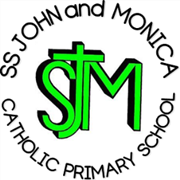 Progression of Skills in: Number -Number and Place valueCountingCountingCountingCountingCountingCountingCountingCountingCountingEarly LearningMilestone 1Milestone 1Milestone 1Milestone 1Milestone 2Milestone 2Milestone 3Milestone 3SkillReception (2020)Year 1Year 1Year 2Year 2Year 3Year 4Year 5Year 6CountingAssign a number name to each idem being counted ensuring that each item in a group has been countedcount to and across 100, forwards and backwards, beginning with 0 or 1, or from any given number count to and across 100, forwards and backwards, beginning with 0 or 1, or from any given number count backwards through zero to include negative numbers interpret negative numbers in context, count forwards and backwards with positive and negative whole numbers, including through zerouse negative numbers in context, and calculate intervals across zero CountingRecognise that the when counting number must be said in a certain ordercount, read and write numbers to 100 in numerals; count in multiples of twos, fives and tens count, read and write numbers to 100 in numerals; count in multiples of twos, fives and tens count in steps of 2, 3, and 5 from 0, and in tens from any number, forward or backward count in steps of 2, 3, and 5 from 0, and in tens from any number, forward or backward count from 0 in multiples of 4, 8, 50 and 100; count in multiples of 6, 7, 9, 25 and 1 000count forwards or backwards in steps of powers of 10 for any given number up to 1 000 000 CountingUnderstand that the number name assigned to the final object in a group is the total number of objects within that groupgiven a number, identify one more and one less given a number, identify one more and one less find 10 or 100 more or less than a given number find 1 000 more or less than a given number Recognize that anything can be counted including things which can not be touched e.g. soundsUnderstanding that the order in which a group of items is touched is irrelevant the total amount will always be the same To subatize small amounts recognizing the total without counting Verbally count beyond 20, recognizing the pattern of the counting systemComparing NumbersComparing NumbersComparing NumbersComparing NumbersComparing NumbersComparing NumbersComparing NumbersComparing NumbersComparing NumbersEarly LearningMilestone 1Milestone 1Milestone 1Milestone 2Milestone 2Milestone 2Milestone 3Milestone 3Comparing numbersReceptionYear 1Year 2Year 2Year 3Year 3Year 4Year 5Year 6Comparing numbersuse the language of: more that, fewer than equal than when comparing groups of objects use the language of: equal to, more than, less than (fewer), most, least compare and order numbers from 0 up to 100; use <, > and = signs compare and order numbers from 0 up to 100; use <, > and = signs compare and order numbers up to 1 000compare and order numbers up to 1 000order and compare numbers beyond 1 000read, write, order and compare numbers to at least 1 000 000 and determine the value of each digit (appears also in Reading and Writing Numbers)read, write, order and compare numbers up to 10 000  000 and determine the value of each digit (appears also in Reading and Writing Numbers)Comparing numbersIdentify groups with more or less than others compare numbers with the same number of decimal places up to two decimal places (copied from Fractions)Compare groups with not identical items identifying groups with more than, less than and groups equal toIDENTIFYING, REPRESENTING AND ESTIMATING NUMBERSIDENTIFYING, REPRESENTING AND ESTIMATING NUMBERSIDENTIFYING, REPRESENTING AND ESTIMATING NUMBERSIDENTIFYING, REPRESENTING AND ESTIMATING NUMBERSIDENTIFYING, REPRESENTING AND ESTIMATING NUMBERSIDENTIFYING, REPRESENTING AND ESTIMATING NUMBERSIDENTIFYING, REPRESENTING AND ESTIMATING NUMBERSIDENTIFYING, REPRESENTING AND ESTIMATING NUMBERSIDENTIFYING, REPRESENTING AND ESTIMATING NUMBERSEarly LearningMilestone 1Milestone 1Milestone 1Milestone 2Milestone 2Milestone 2Milestone 3Milestone 3Identifying, representing and estimating numbersReceptionYear 1Year 2Year 2Year 3Year 3Year 4Year 5Year 6Identifying, representing and estimating numbersEstimate groups which are unequal identifying groups with have the most or leastidentify and represent numbers using objects and pictorial representations including the number lineidentify, represent and estimate numbers using different representations, including the number line identify, represent and estimate numbers using different representations, including the number line identify, represent and estimate numbers using different representations identify, represent and estimate numbers using different representations identify, represent and estimate numbers using different representations	READING AND WRITING NUMBERS (including Roman Numerals)	READING AND WRITING NUMBERS (including Roman Numerals)	READING AND WRITING NUMBERS (including Roman Numerals)	READING AND WRITING NUMBERS (including Roman Numerals)	READING AND WRITING NUMBERS (including Roman Numerals)	READING AND WRITING NUMBERS (including Roman Numerals)	READING AND WRITING NUMBERS (including Roman Numerals)	READING AND WRITING NUMBERS (including Roman Numerals)	READING AND WRITING NUMBERS (including Roman Numerals)Early LearningMilestone 1Milestone 1Milestone 1Milestone 2Milestone 2Milestone 2Milestone 3Milestone 3Reading and writing numbers  (including Roman Numerals)ReceptionYear 1Year 2Year 2Year 3Year 3Year 4Year 5Year 6Reading and writing numbers  (including Roman Numerals)read and write numbers from 1 to 10 in numerals and words.read and write numbers from 1 to 20 in numerals and words.read and write numbers to at least 100 in numerals and in words read and write numbers to at least 100 in numerals and in words read and write numbers up to 1 000 in numerals and in words read and write numbers up to 1 000 in numerals and in words read, write, order and compare numbers to at least 1 000 000 and determine the value of each digit (appears also in Comparing Numbers)read, write, order and compare numbers up to 10 000 000 and determine the value of each digit(appears also in Understanding Place Value)Reading and writing numbers  (including Roman Numerals)Link the number symbol (numeral) with its cardinal number valuetell and write the time from an analogue clock, including using Roman numerals from I to XII, and 12-hour and 24-hour clocks (copied from Measurement)tell and write the time from an analogue clock, including using Roman numerals from I to XII, and 12-hour and 24-hour clocks (copied from Measurement)read Roman numerals to 100 (I to C) and know that over time, the numeral system changed to include the concept of zero and place value.read Roman numerals to  1 000 (M) and recognise years written in Roman numerals.UNDERSTANDING PLACE VALUEUNDERSTANDING PLACE VALUEUNDERSTANDING PLACE VALUEUNDERSTANDING PLACE VALUEUNDERSTANDING PLACE VALUEUNDERSTANDING PLACE VALUEUNDERSTANDING PLACE VALUEUNDERSTANDING PLACE VALUEUNDERSTANDING PLACE VALUEEarly LearningMilestone 1Milestone 1Milestone 1Milestone 2Milestone 2Milestone 2Milestone 3Milestone 3Understanding place valueReceptionYear 1Year 2Year 2Year 3Year 3Year 4Year 5Year 6Understanding place valuePart whole. Recognising smaller numbers within a number (conceptual subatizing) Part whole. Recognising smaller numbers within a number (conceptual subatizing)recognise the place value of each digit in a two-digit number (tens, ones) recognise the place value of each digit in a two-digit number (tens, ones) recognise the place value of each digit in a three-digit number (hundreds, tens, ones) recognise the place value of each digit in a three-digit number (hundreds, tens, ones) recognise the place value of each digit in a four-digit number (thousands, hundreds, tens, and ones)  read, write, order and compare numbers to at least 1 000 000 and determine the value of each digit (appears also in Reading and Writing Numbers)read, write, order and compare numbers up to 10 000 000 and determine the value of each digit (appears also in Reading and Writing Numbers)Understanding place valueExploration of different ways in which a number can be partitioned. Incuding the composition of numbers up to 10Exploration of different ways in which a number can be partitionedfind the effect of dividing a one- or two-digit number by 10 and 100, identifying the value of the digits in the answer as units, tenths and hundredths (copied from Fractions)recognise and use thousandths and relate them to tenths, hundredths and decimal equivalents(copied from Fractions)identify the value of each digit to three decimal places and multiply and divide numbers by 10, 100 and1 000 where the answers are up to three decimal places (copied from Fractions)Understanding the ‘one more/one less’ relationship between consecutive numbersROUNDINGROUNDINGROUNDINGROUNDINGROUNDINGROUNDINGROUNDINGROUNDINGROUNDINGEarly LearningMilestone 1Milestone 1Milestone 1Milestone 2Milestone 2Milestone 2Milestone 3Milestone 3RoundingReceptionYear 1Year 2Year 2Year 3Year 3Year 4Year 5Year 6Roundinground any number to the nearest 10, 100 or 1 000 round any number up to  1 000 000 to the nearest 10, 100, 1 000, 10 000 and 100 000 round any whole number to a required degree of accuracy Roundinground decimals with one decimal place to the nearest whole number(copied from Fractions) round decimals with two decimal places to the nearest whole number and to one decimal place (copied from Fractions)solve problems which require answers to be rounded to specified degrees of accuracy (copied from Fractions) PROBLEM SOLVINGPROBLEM SOLVINGPROBLEM SOLVINGPROBLEM SOLVINGPROBLEM SOLVINGPROBLEM SOLVINGPROBLEM SOLVINGPROBLEM SOLVINGPROBLEM SOLVINGEarly LearningEarly LearningEarly LearningMilestone 1Milestone 1Milestone 1Milestone 2Milestone 2Milestone 3RECYear 1Year 2Year 2Year 3Year 3Year 4Year 5Year 6Problem SolvingExploring pattern and representation of pattern within numbers up to 10use place value and number facts to solve problemsuse place value and number facts to solve problemssolve number problems and practical problems involving these ideas.solve number problems and practical problems involving these ideas.solve number and practical problems that involve all of the above and with increasingly large positive numbers solve number problems and practical problems that involve all of the above solve number and practical problems that involve all of the aboveProgression of Skills in: Number –Addition and SubtractionNUMBER BONDSNUMBER BONDSNUMBER BONDSNUMBER BONDSNUMBER BONDSNUMBER BONDSNUMBER BONDSNUMBER BONDSEarly LearningEarly LearningMilestone 1Milestone 1Milestone 2Milestone 2Milestone 2Milestone 3Milestone 3SkillReceptionReceptionYear 1Year 2Year 3Year 4Year 4Year 5Year 6Number BondsKnowing which pairs of numbers make a given number within 10Knowing which pairs of numbers make a given number within 10represent and use number bonds and related subtraction facts within 20 recall and use addition and subtraction facts to 20 fluently, and derive and use related facts up to 100 MENTAL CALCULATIONMENTAL CALCULATIONMENTAL CALCULATIONMENTAL CALCULATIONMENTAL CALCULATIONMENTAL CALCULATIONMENTAL CALCULATIONMENTAL CALCULATIONMENTAL CALCULATIONMental calculationReceptionReceptionYear 1Year 2Year 3Year 4Year 4Year 5Year 6Mental calculationRecognise one more and one less than any given number to 20 drawing upon the relationship between sequential numbers Recognise one more and one less than any given number to 20 drawing upon the relationship between sequential numbers add and subtract one-digit and two-digit numbers to 20, including zero add and subtract numbers using concrete objects, pictorial representations, and mentally, including: a two-digit number and ones a two-digit number and tens two two-digit numbers adding three one-digit numbers add and subtract numbers mentally, including: a three-digit number and ones a three-digit number and tensa three-digit number and hundreds add and subtract numbers mentally with increasingly large numbers perform mental calculations, including with mixed operations and large numbersMental calculationSubatize to 10Subatize to 10read, write and interpret mathematical statements involving addition (+), subtraction (-) and equals (=) signs (appears also in Written Methods)show that addition of two numbers can be done in any order (commutative) and subtraction of one number from another cannot use their knowledge of the order of operations to carry out calculations involving the four operations WRITTEN METHODSWRITTEN METHODSWRITTEN METHODSWRITTEN METHODSWRITTEN METHODSWRITTEN METHODSWRITTEN METHODSWRITTEN METHODSWRITTEN METHODSWritten MethodsReceptionReceptionYear 1Year 2Year 3Year 4Year 4Year 5Year 6Written MethodsUse a tens fram and part whole model to combine 2 groups  Use a tens fram and part whole model to combine 2 groups  read, write and interpret mathematical statements involving addition (+), subtraction (-) and equals (=) signs (appears also in Mental Calculation)add and subtract numbers with up to three digits, using formal written methods of columnar addition and subtraction add and subtract numbers with up to 4 digits using the formal written methods of columnar addition and subtraction where appropriate add and subtract numbers with up to 4 digits using the formal written methods of columnar addition and subtraction where appropriate add and subtract whole numbers with more than 4 digits, including using formal written methods (columnar addition and subtraction) 	INVERSE OPERATIONS, ESTIMATING AND CHECKING ANSWERS	INVERSE OPERATIONS, ESTIMATING AND CHECKING ANSWERS	INVERSE OPERATIONS, ESTIMATING AND CHECKING ANSWERS	INVERSE OPERATIONS, ESTIMATING AND CHECKING ANSWERS	INVERSE OPERATIONS, ESTIMATING AND CHECKING ANSWERS	INVERSE OPERATIONS, ESTIMATING AND CHECKING ANSWERS	INVERSE OPERATIONS, ESTIMATING AND CHECKING ANSWERS	INVERSE OPERATIONS, ESTIMATING AND CHECKING ANSWERS	INVERSE OPERATIONS, ESTIMATING AND CHECKING ANSWERSInverse operations, estimating and checking answersReceptionReceptionYear 1Year 2Year 3Year 3Year 4Year 5Year 6Inverse operations, estimating and checking answerspartition a number of things into two groups, and recognize that those groups can be recombined to make the same totalpartition a number of things into two groups, and recognize that those groups can be recombined to make the same totalpartition a number of things into two groups, and recognize that those groups can be recombined to make the same totalrecognise and use the inverse relationship between addition and subtraction and use this to check calculations and solve missing number problems.estimate the answer to a calculation and use inverse operations to check answers estimate the answer to a calculation and use inverse operations to check answers estimate and use inverse operations to check answers to a calculation use rounding to check answers to calculations and determine, in the context of a problem, levels of accuracy use estimation to check answers to calculations and determine, in the context of a problem, levels of accuracy.PROBLEM SOLVINGPROBLEM SOLVINGPROBLEM SOLVINGPROBLEM SOLVINGPROBLEM SOLVINGPROBLEM SOLVINGPROBLEM SOLVINGPROBLEM SOLVINGPROBLEM SOLVINGProblem Solving Reception Reception Year 1Year 2Year 3Year 3Year 4Year 5Year 6Problem Solving solve one-step problems that involve addition and subtraction, using concrete objects and pictorial representations, and missing number problems such as 7 =  - 9solve problems with addition and subtraction: using concrete objects and pictorial representations, including those involving numbers, quantities and measures applying their increasing knowledge of mental and written methods solve problems, including missing number problems, using number facts, place value, and more complex addition and subtraction solve problems, including missing number problems, using number facts, place value, and more complex addition and subtraction solve addition and subtraction two-step problems in contexts, deciding which operations and methods to use and whysolve addition and subtraction multi-step problems in contexts, deciding which operations and methods to use and whysolve addition and subtraction multi-step problems in contexts, deciding which operations and methods to use and whyProblem Solving solve simple problems in a practical context involving addition and subtraction of money of the same unit, including giving change (copied from Measurement)Solve problems involving addition, subtraction, multiplication and divisionProgression of Skills in: Multiplication and DivisionMULTIPLICATION & DIVISION FACTSMULTIPLICATION & DIVISION FACTSMULTIPLICATION & DIVISION FACTSMULTIPLICATION & DIVISION FACTSMULTIPLICATION & DIVISION FACTSMULTIPLICATION & DIVISION FACTSMULTIPLICATION & DIVISION FACTSMULTIPLICATION & DIVISION FACTSEarly LearningMilestone 1Milestone 1Milestone 2Milestone 2Milestone 2Milestone 3Milestone 3SkillReception Year 1Year 2Year 3Year 4Year 4Year 5Year 6Multiplication and division factsRecognizing doubles of given numbers to 10 using concrete resources to aidcount in multiples of twos, fives and tens (copied from Number and Place Value)count in steps of 2, 3, and 5 from 0, and in tens from any number, forward or backward (copied from Number and Place Value)count from 0 in multiples of 4, 8, 50 and 100 (copied from Number and Place Value)count in multiples of 6, 7, 9, 25 and 1 000 (copied from Number and Place Value)count in multiples of 6, 7, 9, 25 and 1 000 (copied from Number and Place Value)count forwards or backwards in steps of powers of 10 for any given number up to 1 000 000 (copied from Number and Place Value)Multiplication and division factsKnow half of any given number to 10 using concrete materials to aidrecall and use multiplication and division facts for the 2, 5 and 10 multiplication tables, including recognising odd and even numbers recall and use multiplication and division facts for the 3, 4 and 8 multiplication tables recall multiplication and division facts for multiplication tables up to 12 × 12recall multiplication and division facts for multiplication tables up to 12 × 12MENTAL CALCULATIONMENTAL CALCULATIONMENTAL CALCULATIONMENTAL CALCULATIONMENTAL CALCULATIONMENTAL CALCULATIONMENTAL CALCULATIONMENTAL CALCULATIONMental calculationReceptionYear 1Year 2Year 3Year 4Year 4Year 5Year 6Mental calculationCalculate all doubles to 5 mentally write and calculate mathematical statements for multiplication and division using the multiplication tables that they know, including for two-digit numbers times one-digit numbers, using mental and progressing to formal written methods  (appears also in Written Methods)use place value, known and derived facts to multiply and divide mentally, including: multiplying by 0 and 1; dividing by 1; multiplying together three numbers use place value, known and derived facts to multiply and divide mentally, including: multiplying by 0 and 1; dividing by 1; multiplying together three numbers multiply and divide numbers mentally drawing upon known factsperform mental calculations, including with mixed operations and large numbers Mental calculationExplore and represent double facts to 10show that multiplication of two numbers can be done in any order (commutative) and division of one number by another cannotrecognise and use factor pairs and commutativity in mental calculations (appears also in Properties of Numbers) recognise and use factor pairs and commutativity in mental calculations (appears also in Properties of Numbers) multiply and divide whole numbers and those involving decimals by 10, 100 and 1000associate a fraction with division and calculate decimal fraction equivalents (e.g. 0.375) for a simple fraction (e.g. 3/8) (copied from Fractions)WRITTEN CALCULATIONWRITTEN CALCULATIONWRITTEN CALCULATIONWRITTEN CALCULATIONWRITTEN CALCULATIONWRITTEN CALCULATIONWRITTEN CALCULATIONWRITTEN CALCULATIONWritten calculationReceptionYear 1Year 2Year 3Year 3Year 4Year 5Year 6Written calculationcalculate mathematical statements for multiplication and division within the multiplication tables and write them using the multiplication (×), division (÷) and equals (=) signs write and calculate mathematical statements for multiplication and division using the multiplication tables that they know, including for two-digit numbers times one-digit numbers, using mental and progressing to formal written methods (appears also in Mental Methods)multiply two-digit and three-digit numbers by a one-digit number using formal written layout multiply two-digit and three-digit numbers by a one-digit number using formal written layout multiply numbers up to 4 digits by a one- or two-digit number using a formal written method, including long multiplication for two-digit numbersmultiply multi-digit numbers up to 4 digits by a two-digit whole number using the formal written method of long multiplication divide numbers up to 4 digits by a one-digit number using the formal written method of short division and interpret remainders appropriately for the context divide numbers up to 4-digits by a two-digit whole number using the formal written method of short division where appropriate for the context divide numbers  up to 4 digits by a two-digit whole number using the formal written method of long division, and interpret remainders as whole number remainders, fractions, or by rounding, as appropriate for the contextuse written division methods in cases where the answer has up to two decimal places (copied from Fractions (including decimals))	PROPERTIES OF NUMBERS: MULTIPLES,FACTORS,PRIMES,SQUARE AND CUBE NUMBERS	PROPERTIES OF NUMBERS: MULTIPLES,FACTORS,PRIMES,SQUARE AND CUBE NUMBERS	PROPERTIES OF NUMBERS: MULTIPLES,FACTORS,PRIMES,SQUARE AND CUBE NUMBERS	PROPERTIES OF NUMBERS: MULTIPLES,FACTORS,PRIMES,SQUARE AND CUBE NUMBERS	PROPERTIES OF NUMBERS: MULTIPLES,FACTORS,PRIMES,SQUARE AND CUBE NUMBERS	PROPERTIES OF NUMBERS: MULTIPLES,FACTORS,PRIMES,SQUARE AND CUBE NUMBERS	PROPERTIES OF NUMBERS: MULTIPLES,FACTORS,PRIMES,SQUARE AND CUBE NUMBERS	PROPERTIES OF NUMBERS: MULTIPLES,FACTORS,PRIMES,SQUARE AND CUBE NUMBERSProperties of numbers: Multiples, factors, Primes ReceptionYear 1Year 2Year 3Year 4Year 4Year 5Year 6Properties of numbers: Multiples, factors, Primes recognise and use the inverse relationship between addition and subtraction and use this to check calculations and solve missing number problems.estimate the answer to a calculation and use inverse operations to check answers estimate and use inverse operations to check answers to a calculation estimate and use inverse operations to check answers to a calculation use rounding to check answers to calculations and determine, in the context of a problem, levels of accuracy use estimation to check answers to calculations and determine, in the context of a problem, levels of accuracy.PROBLEM SOLVINGPROBLEM SOLVINGPROBLEM SOLVINGPROBLEM SOLVINGPROBLEM SOLVINGPROBLEM SOLVINGPROBLEM SOLVINGPROBLEM SOLVINGProblem Solving ReceptionYear 1Year 2Year 3Year 4Year 4Year 5Year 6Problem Solving solve one-step problems that involve addition and subtraction, using concrete objects and pictorial representations, and missing number problems such as 7 =  - 9solve problems with addition and subtraction: using concrete objects and pictorial representations, including those involving numbers, quantities and measures applying their increasing knowledge of mental and written methods solve problems, including missing number problems, using number facts, place value, and more complex addition and subtraction solve addition and subtraction two-step problems in contexts, deciding which operations and methods to use and whysolve addition and subtraction two-step problems in contexts, deciding which operations and methods to use and whysolve addition and subtraction multi-step problems in contexts, deciding which operations and methods to use and whysolve addition and subtraction multi-step problems in contexts, deciding which operations and methods to use and whyProblem Solving solve simple problems in a practical context involving addition and subtraction of money of the same unit, including giving change (copied from Measurement)Solve problems involving addition, subtraction, multiplication and divisionProgression of Skills in: Fractions (including Decimals and Percentages)COUNTING IN FRACTIONAL STEPSCOUNTING IN FRACTIONAL STEPSCOUNTING IN FRACTIONAL STEPSCOUNTING IN FRACTIONAL STEPSCOUNTING IN FRACTIONAL STEPSCOUNTING IN FRACTIONAL STEPSCOUNTING IN FRACTIONAL STEPSCOUNTING IN FRACTIONAL STEPSCOUNTING IN FRACTIONAL STEPSEarly LearningMilestone 1Milestone 1Milestone 2Milestone 2Milestone 2Milestone 3Milestone 3SkillReceptionYear 1Year 2Year 3Year 4Year 4Year 5Year 6COUNTING IN FRACTIONAL STEPS Pupils should count in fractions up to 10, starting from any number and using the1/2 and  2/4 equivalence on the number line (Non Statutory Guidance)count up and down in tenthscount up and down in hundredthscount up and down in hundredthsRECOGNISING FRACTIONSRECOGNISING FRACTIONSRECOGNISING FRACTIONSRECOGNISING FRACTIONSRECOGNISING FRACTIONSRECOGNISING FRACTIONSRECOGNISING FRACTIONSRECOGNISING FRACTIONSRECOGNISING FRACTIONSRECOGNISING FRACTIONSReceptionYear 1Year 2Year 3Year 4Year 5Year 5Year 6RECOGNISING FRACTIONSRecognising part and whole recognise, find and name a half as one of two equal parts of an object, shape or quantity recognise, find, name and write fractions 1/3, 1/4, 2/4 and 3/4 of a length, shape, set of objects or quantity recognise, find and write fractions of a discrete set of objects: unit fractions and non-unit fractions with small denominators recognise that hundredths arise when dividing an object by one hundred and dividing tenths by tenrecognise and use thousandths and relate them to tenths, hundredths and decimal equivalents  (appears also in Equivalence)recognise and use thousandths and relate them to tenths, hundredths and decimal equivalents  (appears also in Equivalence)RECOGNISING FRACTIONSUnderstand that objects can be divided into parts recognise, find and name a quarter as one of four equal parts of an object, shape or quantityrecognise that tenths arise from dividing an object into 10 equal parts and in dividing one – digit numbers or quantities by 10.recognise and use fractions as numbers: unit fractions and non-unit fractions with small denominatorsCOMPARING FRACTIONSCOMPARING FRACTIONSCOMPARING FRACTIONSCOMPARING FRACTIONSCOMPARING FRACTIONSCOMPARING FRACTIONSCOMPARING FRACTIONSCOMPARING FRACTIONSCOMPARING FRACTIONSReceptionYear 1Year 2Year 3Year 4Year 5Year 5Year 6COMPARING FRACTIONScompare and order unit fractions, and fractions with the same denominatorscompare and order fractions whose denominators are all multiples of the same numbercompare and order fractions whose denominators are all multiples of the same numbercompare and order fractions, including fractions >1COMPARING DECIMALSCOMPARING DECIMALSCOMPARING DECIMALSCOMPARING DECIMALSCOMPARING DECIMALSCOMPARING DECIMALSCOMPARING DECIMALSCOMPARING DECIMALSCOMPARING DECIMALSReceptionYear 1Year 2Year 3Year 4Year 5Year 5Year 6COMPARING DECIMALScompare numbers with the same number of decimal places up to two decimal places read, write, order and compare numbers with up to three decimal placesread, write, order and compare numbers with up to three decimal placesidentify the value of each digit in numbers given to three decimal places ROUNDING INCLUDING DECIMALSROUNDING INCLUDING DECIMALSROUNDING INCLUDING DECIMALSROUNDING INCLUDING DECIMALSROUNDING INCLUDING DECIMALSROUNDING INCLUDING DECIMALSROUNDING INCLUDING DECIMALSROUNDING INCLUDING DECIMALSROUNDING INCLUDING DECIMALSReceptionYear 1Year 2Year 3Year 4Year 5Year 5Year 6ROUNDING INCLUDING DECIMALSround decimals with one decimal place to the nearest whole number round decimals with two decimal places to the nearest whole number and to one decimal placeround decimals with two decimal places to the nearest whole number and to one decimal placesolve problems which require answers to be rounded to specified degrees of accuracy EQUIVALENCE (INCLUDING FRACTIONS, DECIMALS AND PERCENTAGES)EQUIVALENCE (INCLUDING FRACTIONS, DECIMALS AND PERCENTAGES)EQUIVALENCE (INCLUDING FRACTIONS, DECIMALS AND PERCENTAGES)EQUIVALENCE (INCLUDING FRACTIONS, DECIMALS AND PERCENTAGES)EQUIVALENCE (INCLUDING FRACTIONS, DECIMALS AND PERCENTAGES)EQUIVALENCE (INCLUDING FRACTIONS, DECIMALS AND PERCENTAGES)EQUIVALENCE (INCLUDING FRACTIONS, DECIMALS AND PERCENTAGES)EQUIVALENCE (INCLUDING FRACTIONS, DECIMALS AND PERCENTAGES)EQUIVALENCE (INCLUDING FRACTIONS, DECIMALS AND PERCENTAGES)ReceptionYear 1Year 2Year 3Year 4Year 5Year 5Year 6EQUIVALENCE (INCLUDING FRACTIONS, DECIMALS AND PERCENTAGES)write simple fractions e.g. 1/2 of 6 = 3 and recognise the equivalence of 2/4 and 1/2.recognise and show, using diagrams, equivalent fractions with small denominators recognise and show, using diagrams, families of common equivalent fractions identify, name and write equivalent fractions of a given fraction, represented visually, including tenths and hundredths identify, name and write equivalent fractions of a given fraction, represented visually, including tenths and hundredths use common factors to simplify fractions; use common multiples to express fractions in the same denomination EQUIVALENCE (INCLUDING FRACTIONS, DECIMALS AND PERCENTAGES)recognise and write decimal equivalents of any number of tenths or hundredthsread and write decimal numbers as fractions (e.g. 0.71 = 71/100) read and write decimal numbers as fractions (e.g. 0.71 = 71/100) associate a fraction with division and calculate decimal fraction equivalents (e.g. 0.375) for a simple fraction (e.g. 3/8) EQUIVALENCE (INCLUDING FRACTIONS, DECIMALS AND PERCENTAGES)recognise and use thousandths and relate them to tenths, hundredths and decimal equivalentsrecognise and use thousandths and relate them to tenths, hundredths and decimal equivalentsEQUIVALENCE (INCLUDING FRACTIONS, DECIMALS AND PERCENTAGES)recognise and write decimal equivalents to 1/4; 1/2; 3/4 recognise the per cent symbol (%) and understand that per cent relates to “number of parts per hundred”, and write percentages as a fraction with denominator 100 as a decimal fractionrecognise the per cent symbol (%) and understand that per cent relates to “number of parts per hundred”, and write percentages as a fraction with denominator 100 as a decimal fractionrecall and use equivalences between simple fractions, decimals and percentages, including in different contexts.ADDITION AND SUBTRACTION OF FRACTIONSADDITION AND SUBTRACTION OF FRACTIONSADDITION AND SUBTRACTION OF FRACTIONSADDITION AND SUBTRACTION OF FRACTIONSADDITION AND SUBTRACTION OF FRACTIONSADDITION AND SUBTRACTION OF FRACTIONSADDITION AND SUBTRACTION OF FRACTIONSADDITION AND SUBTRACTION OF FRACTIONSADDITION AND SUBTRACTION OF FRACTIONSReceptionYear 1Year 2Year 3Year 4Year 5Year 5Year 6ADDITION AND SUBTRACTION OF FRACTIONSPut together two halves of an object to make the whole add and subtract fractions with the same denominator within one whole (e.g. 5/7 + 1/7 = 6/7) add and subtract fractions with the same denominator add and subtract fractions with the same denominator and multiples of the same number add and subtract fractions with the same denominator and multiples of the same number add and subtract fractions with different denominators and mixed numbers, using theconcept of equivalent fractions ADDITION AND SUBTRACTION OF FRACTIONSrecognise mixed numbers and improper fractions and convert from one form to the other and write mathematical statements > 1 as a mixed number (e.g. 2/5 + 4/5 = 6/5 = 11/5)recognise mixed numbers and improper fractions and convert from one form to the other and write mathematical statements > 1 as a mixed number (e.g. 2/5 + 4/5 = 6/5 = 11/5)MULTIPLICATION AND DIVISION OF FRACTIONSMULTIPLICATION AND DIVISION OF FRACTIONSMULTIPLICATION AND DIVISION OF FRACTIONSMULTIPLICATION AND DIVISION OF FRACTIONSMULTIPLICATION AND DIVISION OF FRACTIONSMULTIPLICATION AND DIVISION OF FRACTIONSMULTIPLICATION AND DIVISION OF FRACTIONSMULTIPLICATION AND DIVISION OF FRACTIONSMULTIPLICATION AND DIVISION OF FRACTIONSReceptionYear 1Year 2Year 3Year 4Year 5Year 5Year 6MULTIPLICATION AND DIVISION OF FRACTIONSmultiply proper fractions and mixed numbers by whole numbers, supported by materials and diagrams multiply proper fractions and mixed numbers by whole numbers, supported by materials and diagrams multiply simple pairs of proper fractions, writing the answer in its simplest form (e.g. 1/4 × 1/2 = 1/8)MULTIPLICATION AND DIVISION OF FRACTIONSmultiply one-digit numbers with up to two decimal places by whole numbers MULTIPLICATION AND DIVISION OF FRACTIONSdivide proper fractions by whole numbers (e.g. 1/3 ÷ 2 = 1/6 )MULTIPLICATION AND DIVISION OF DECIMALSMULTIPLICATION AND DIVISION OF DECIMALSMULTIPLICATION AND DIVISION OF DECIMALSMULTIPLICATION AND DIVISION OF DECIMALSMULTIPLICATION AND DIVISION OF DECIMALSMULTIPLICATION AND DIVISION OF DECIMALSMULTIPLICATION AND DIVISION OF DECIMALSMULTIPLICATION AND DIVISION OF DECIMALSADDITION AND SUBTRACTION OF FRACTIONSreceptionYear 1Year 2Year 3Year 4Year 5Year 5Year 6ADDITION AND SUBTRACTION OF FRACTIONSmultiply one-digit numbers with up to two decimal places by whole numbers ADDITION AND SUBTRACTION OF FRACTIONSfind the effect of dividing a one- or two-digit number by 10 and 100, identifying the value of the digits in the answer as ones, tenths and hundredths multiply and divide numbers by 10, 100 and 1000 where the answers are up to three decimal placesADDITION AND SUBTRACTION OF FRACTIONSidentify the value of each digit to three decimal places and multiply and divide numbers by 10, 100and 1000 where the answers are up to three decimal places associate a fraction with division and calculate decimal fraction equivalents (e.g. 0.375) for a simple fraction (e.g. 3/8) use written division methods in cases where the answer has up to two decimal placesPROBLEM SOLVINGPROBLEM SOLVINGPROBLEM SOLVINGPROBLEM SOLVINGPROBLEM SOLVINGPROBLEM SOLVINGPROBLEM SOLVINGPROBLEM SOLVINGPROBLEM SOLVINGReceptionYear 1Year 2Year 3Year 4Year 5Year 5Year 6PROBLEM SOLVINGsolve problems that involve all of the abovesolve problems involving increasingly harder fractions to calculate quantities, and fractions to divide quantities, including non-unit fractions where the answer is a whole number solve problems involving numbers up to three decimal places solve problems involving numbers up to three decimal places PROBLEM SOLVINGsolve simple measure and money problems involving fractions and decimals to two decimal places.solve problems which require knowing percentage and decimal equivalents of 1/2, 1/4, 1/5, 2/5, 4/5 and those with a denominator of a multiple of 10 or 25.solve problems which require knowing percentage and decimal equivalents of 1/2, 1/4, 1/5, 2/5, 4/5 and those with a denominator of a multiple of 10 or 25.Progression of Skills in: Ratio and ProportionStatements only appear in Year 6 but should be connected to previous learning, particularly fractions and multiplication and divisionStatements only appear in Year 6 but should be connected to previous learning, particularly fractions and multiplication and divisionStatements only appear in Year 6 but should be connected to previous learning, particularly fractions and multiplication and divisionStatements only appear in Year 6 but should be connected to previous learning, particularly fractions and multiplication and divisionStatements only appear in Year 6 but should be connected to previous learning, particularly fractions and multiplication and divisionStatements only appear in Year 6 but should be connected to previous learning, particularly fractions and multiplication and divisionStatements only appear in Year 6 but should be connected to previous learning, particularly fractions and multiplication and divisionEarly LearningMilestone 1Milestone 1Milestone 2Milestone 2Milestone 3Milestone 3SkillReceptionYear 1Year 2Year 3Year 4Year 5Year 6Ratio and Proportion Sort objects to show twice as manySort objects and recognise twice as many using diagrams such as a bar model Non statutoryUse bar models to represent simple proportional problems Non statutory Use bar models to represent  Non statutory proportional problems Non statutoryUse bar models to represent simple proportional problems Non statutoryUse bar models to represent multi-step proportional problems Non statutorysolve problems involving the relative sizes of two quantities where missing values can be found by using integer multiplication and division facts Ratio and Proportion solve problems involving the calculation of percentages [for example,    of measures, and such as 15% of 360] and the use of percentages for comparison solve problems involving similar shapes where the scale factor is known or can be found solve problems involving unequal sharing and grouping using knowledge of fractions and multiples.Progression of Skills in: Measurement COMPARING AND ESTIMATINGCOMPARING AND ESTIMATINGCOMPARING AND ESTIMATINGCOMPARING AND ESTIMATINGCOMPARING AND ESTIMATINGCOMPARING AND ESTIMATINGCOMPARING AND ESTIMATINGCOMPARING AND ESTIMATINGCOMPARING AND ESTIMATINGCOMPARING AND ESTIMATINGSkillReceptionYear 1Year 2Year 3Year 4Year 4Year 5Year 5Year 6Year 6COMPARING AND ESTIMATINGRecognise bigger an smaller lengthscompare, describe and solve practical problems for: lengths and heights [e.g. long/short, longer/shorter, tall/short, double/half] mass/weight [e.g. heavy/light, heavier than, lighter than] capacity and volume [e.g. full/empty, more than, less than, half, half full, quarter] time [e.g. quicker, slower, earlier, later] compare and order lengths, mass, volume/capacity and record the results using >, < and = estimate, compare and calculate different measures, including money in pounds and pence (also included in Measuring)estimate, compare and calculate different measures, including money in pounds and pence (also included in Measuring)calculate and compare the area of squares and rectangles including using standard units, square centimetres (cm2) and square metres (m2) and estimate the area of irregular shapes (also included in measuring)calculate and compare the area of squares and rectangles including using standard units, square centimetres (cm2) and square metres (m2) and estimate the area of irregular shapes (also included in measuring)calculate, estimate and compare volume of cubes and cuboids using standard units, including centimetre cubed (cm3) and cubic metres (m3), and extending to other units such as mm3 and km3.calculate, estimate and compare volume of cubes and cuboids using standard units, including centimetre cubed (cm3) and cubic metres (m3), and extending to other units such as mm3 and km3.COMPARING AND ESTIMATINGestimate volume (e.g. using 1 cm3 blocks to build cubes and cuboids) and capacity (e.g. using water)estimate volume (e.g. using 1 cm3 blocks to build cubes and cuboids) and capacity (e.g. using water)COMPARING AND ESTIMATINGBegin to sequence events in chronological order using language [e.g. before and after, next, first, today, yesterday, tomorrow, morning, afternoon and evening]sequence events in chronological order using language [e.g. before and after, next, first, today, yesterday, tomorrow, morning, afternoon and evening]compare and sequence intervals of time compare durations of events, for example to calculate the time taken by particular events or tasksestimate and read time with increasing accuracy to the nearest minute; record and compare time in terms of seconds, minutes, hours and o’clock; use vocabulary such as a.m./p.m., morning, afternoon, noon and midnight (appears also in Telling the Time)MEASURING and CALCULATINGMEASURING and CALCULATINGMEASURING and CALCULATINGMEASURING and CALCULATINGMEASURING and CALCULATINGMEASURING and CALCULATINGMEASURING and CALCULATINGMEASURING and CALCULATINGMEASURING and CALCULATINGMEASURING and CALCULATINGMEASURING and CALCULATINGEarly LearningMilestone 1Milestone 1Milestone 2Milestone 2Milestone 2Milestone 3Milestone 3Milestone 3Milestone 3Milestone 3MEASURING and CALCULATINGReceptionYear 1Year 2Year 3Year 4Year 4Year 5Year 5Year 5Year 6Year 6MEASURING and CALCULATINGCompare length, weight and capacitymeasure and begin to record the following: lengths and heights mass/weight capacity and volume time (hours, minutes, seconds) choose and use appropriate standard units to estimate and measure length/height in any direction (m/cm); mass (kg/g); temperature (°C); capacity (litres/ml) to the nearest appropriate unit, using rulers, scales, thermometers and measuring vesselsmeasure, compare, add and subtract: lengths (m/cm/mm); mass (kg/g); volume/capacity (l/ml) estimate, compare and calculate different measures, including money in pounds and pence (appears also in Comparing) estimate, compare and calculate different measures, including money in pounds and pence (appears also in Comparing) use all four operations to solve problems involving measure (e.g. length, mass, volume, money) using decimal notation including scaling.use all four operations to solve problems involving measure (e.g. length, mass, volume, money) using decimal notation including scaling.use all four operations to solve problems involving measure (e.g. length, mass, volume, money) using decimal notation including scaling.solve problems involving the calculation and conversion of units of measure, using decimal notation up to three decimal places where appropriate (appears also in Converting)  solve problems involving the calculation and conversion of units of measure, using decimal notation up to three decimal places where appropriate (appears also in Converting)  MEASURING and CALCULATINGmeasure the perimeter of simple 2-D shapes measure and calculate the perimeter of a rectilinear figure (including squares) in centimetres and metres measure and calculate the perimeter of a rectilinear figure (including squares) in centimetres and metres measure and calculate the perimeter of composite rectilinear shapes in centimetres and metres measure and calculate the perimeter of composite rectilinear shapes in centimetres and metres measure and calculate the perimeter of composite rectilinear shapes in centimetres and metres recognise that shapes with the same areas can have different perimeters and vice versa recognise that shapes with the same areas can have different perimeters and vice versa recognise and know the value of different denominations of coins and notesrecognise and use symbols for pounds (£) and pence (p); combine amounts to make a particular valueadd and subtract amounts of money to give change, using both £ and p in practical contexts find different combinations of coins that equal the same amounts of moneysolve simple problems in a practical context involving addition and subtraction of money of the same unit, including giving changefind the area of rectilinear shapes by counting squares find the area of rectilinear shapes by counting squares calculate and compare the area of squares and rectangles including using standard units, square centimetres (cm2) and square metres (m2) and estimate the area of irregular shapes recognise and use square numbers and cube numbers, and the notation for squared (2) and cubed (3) (copied from Multiplication and Division)calculate and compare the area of squares and rectangles including using standard units, square centimetres (cm2) and square metres (m2) and estimate the area of irregular shapes recognise and use square numbers and cube numbers, and the notation for squared (2) and cubed (3) (copied from Multiplication and Division)calculate and compare the area of squares and rectangles including using standard units, square centimetres (cm2) and square metres (m2) and estimate the area of irregular shapes recognise and use square numbers and cube numbers, and the notation for squared (2) and cubed (3) (copied from Multiplication and Division)calculate the area of parallelograms and triangles calculate the area of parallelograms and triangles calculate, estimate and compare volume of cubes and cuboids using standard units, including cubic centimetres (cm3) and cubic metres (m3), and extending to other units [e.g. mm3 and km3]. calculate, estimate and compare volume of cubes and cuboids using standard units, including cubic centimetres (cm3) and cubic metres (m3), and extending to other units [e.g. mm3 and km3]. recognise when it is possible to use formulae for area and volume of shapes recognise when it is possible to use formulae for area and volume of shapes TELLING THE TIMETELLING THE TIMETELLING THE TIMETELLING THE TIMETELLING THE TIMETELLING THE TIMETELLING THE TIMETELLING THE TIMETELLING THE TIMETELLING THE TIMETELLING THE TIMETELLING THE TIMETELLING THE TIMETELLING THE TIMEReceptionYear 1Year 2Year 3Year 4Year 4Year 5Year 5Year 5Year 6Year 6Year 6TELLING THE TIMEKnow that there are seven days in a week and recite these inordertell the time to the hour and half past the hour and draw the hands on a clock face to show these times. tell and write the time to five minutes, including quarter past/to the hour and draw the hands on a clock face to show these times.tell and write the time from an analogue clock, including using Roman numerals from I to XII, and 12-hour and 24-hour clocks read, write and convert time between analogue and digital 12 and 24-hour clocks(appears also in Converting)read, write and convert time between analogue and digital 12 and 24-hour clocks(appears also in Converting)TELLING THE TIMERecognise that there ate 12 months which total a year recognise and use language relating to dates, including days of the week, weeks, months and yearsknow the number of minutes in an hour and the number of hours in a day. (appears also in Converting)estimate and read time with increasing accuracy to the nearest minute; record and compare time in terms of seconds, minutes, hours and o’clock; use vocabulary such as a.m./p.m., morning, afternoon, noon and midnight (appears also in Comparing and Estimating)TELLING THE TIMEBegin to describe sequence of events, real or fictional using words such as first, then…solve problems involving converting from hours to minutes; minutes to seconds; years to months; weeks to days (appears also in Converting)solve problems involving converting from hours to minutes; minutes to seconds; years to months; weeks to days (appears also in Converting)solve problems involving converting between units of timesolve problems involving converting between units of timesolve problems involving converting between units of timeCONVERTINGCONVERTINGCONVERTINGCONVERTINGCONVERTINGCONVERTINGCONVERTINGCONVERTINGCONVERTINGCONVERTINGCONVERTINGCONVERTINGReceptionYear 1Year 2Year 3Year 4Year 5Year 5Year 6Year 6Year 6Year 6Year 6CONVERTINGknow the number of minutes in an hour and the number of hours in a day. (appears also in Telling the Time)know the number of seconds in a minute and the number of days in each month, year and leap year convert between different units of measure (e.g. kilometre to metre; hour to minute) convert  between different units of metric measure (e.g. kilometre and metre; centimetre and metre; centimetre and millimetre; gram and kilogram; litre and millilitre)convert  between different units of metric measure (e.g. kilometre and metre; centimetre and metre; centimetre and millimetre; gram and kilogram; litre and millilitre)use, read, write and convert between standard units, converting measurements of length, mass, volume and time from a smaller unit of measure to a larger unit, and vice versa, using decimal notation to up to three decimal places use, read, write and convert between standard units, converting measurements of length, mass, volume and time from a smaller unit of measure to a larger unit, and vice versa, using decimal notation to up to three decimal places use, read, write and convert between standard units, converting measurements of length, mass, volume and time from a smaller unit of measure to a larger unit, and vice versa, using decimal notation to up to three decimal places use, read, write and convert between standard units, converting measurements of length, mass, volume and time from a smaller unit of measure to a larger unit, and vice versa, using decimal notation to up to three decimal places use, read, write and convert between standard units, converting measurements of length, mass, volume and time from a smaller unit of measure to a larger unit, and vice versa, using decimal notation to up to three decimal places read, write and convert time between analogue and digital 12 and 24-hour clocks (appears also in Converting) solve problems involving converting between units of time solve problems involving converting between units of time solve problems involving the calculation and conversion of units of measure, using decimal notation up to three decimal places where appropriate (appears also in Measuring and Calculating) solve problems involving the calculation and conversion of units of measure, using decimal notation up to three decimal places where appropriate (appears also in Measuring and Calculating) solve problems involving the calculation and conversion of units of measure, using decimal notation up to three decimal places where appropriate (appears also in Measuring and Calculating) solve problems involving the calculation and conversion of units of measure, using decimal notation up to three decimal places where appropriate (appears also in Measuring and Calculating) solve problems involving the calculation and conversion of units of measure, using decimal notation up to three decimal places where appropriate (appears also in Measuring and Calculating) solve problems involving converting from hours to minutes; minutes to seconds; years to months; weeks to days (appears also in Telling the Time)understand and use equivalences between metric units and common imperial units such as inches, pounds and pints understand and use equivalences between metric units and common imperial units such as inches, pounds and pints convert between miles and kilometres convert between miles and kilometres convert between miles and kilometres convert between miles and kilometres convert between miles and kilometres Progression of Skills in: Geometry-Properties of Shapes IDENTIFYING SHAPES AND THIER PROPERTIESIDENTIFYING SHAPES AND THIER PROPERTIESIDENTIFYING SHAPES AND THIER PROPERTIESIDENTIFYING SHAPES AND THIER PROPERTIESIDENTIFYING SHAPES AND THIER PROPERTIESIDENTIFYING SHAPES AND THIER PROPERTIESIDENTIFYING SHAPES AND THIER PROPERTIESIDENTIFYING SHAPES AND THIER PROPERTIESEarly LearningMilestone 1Milestone 1Milestone 2Milestone 2Milestone 3Milestone 3SkillReceptionYear 1Year 2Year 3Year 4Year 5Year 6IDENTIFYING SHAPES AND THIER PROPERTIES Recognise different 3D shapes from different perspectives  developing spatial awareness recognise and name common 2-D and 3-D shapes, including: 2-D shapes [e.g. rectangles (including squares), circles and triangles] 3-D shapes [e.g. cuboids (including cubes), pyramids and spheres]. identify and describe the properties of 2-D shapes, including the number of sides and line symmetry in a vertical line identify lines of symmetry in 2-D shapes presented in different orientations identify 3-D shapes, including cubes and other cuboids, from 2-D representations recognise, describe and build simple 3-D shapes, including making nets (appears also in Drawing and Constructing)IDENTIFYING SHAPES AND THIER PROPERTIES Explore the different attributes of shape  and to select shapes to fulfil a particular needidentify and describe the properties of 3-D shapes, including the number of edges, vertices and faces illustrate and name parts of circles, including radius, diameter and circumference and know that the diameter is twice the radiusIDENTIFYING SHAPES AND THIER PROPERTIES Identifying similarities between shapes identify 2-D shapes on the surface of 3-D shapes, [for example, a circle on a cylinder and a triangle on a pyramid] Talk about and explore 2D and 3D shapes using informal mathematical languageDRAWING AND CONSTRUCTINGDRAWING AND CONSTRUCTINGDRAWING AND CONSTRUCTINGDRAWING AND CONSTRUCTINGDRAWING AND CONSTRUCTINGDRAWING AND CONSTRUCTINGDRAWING AND CONSTRUCTINGDRAWING AND CONSTRUCTINGDRAWING AND CONSTRUCTINGReceptionYear 1Year 2Year 3Year 4Year 5Year 6DRAWING AND CONSTRUCTINGDraw shapes using simple representations Draw shapes using simple representationsdraw 2-D shapes and make 3-D shapes using modelling materials; recognise 3-D shapes in different orientations and describe themcomplete a simple symmetric figure with respect to a specific line of symmetrydraw given angles, and measure them in degrees (o) draw 2-D shapes using given dimensions and anglesDRAWING AND CONSTRUCTINGCombine shapes to make new onesrecognise, describe and build simple 3-D shapes, including making nets (appears also in Identifying Shapes and Their Properties)COMPARING AND CLASSIFYINGCOMPARING AND CLASSIFYINGCOMPARING AND CLASSIFYINGCOMPARING AND CLASSIFYINGCOMPARING AND CLASSIFYINGCOMPARING AND CLASSIFYINGCOMPARING AND CLASSIFYINGCOMPARING AND CLASSIFYINGCOMPARING AND CLASSIFYING ReceptionYear 1Year 2Year 3Year 4Year 5Year 6COMPARING AND CLASSIFYING Begin to describe shape using their properties using both formal and informal languagecompare and sort common 2-D and 3-D shapes and everyday objectscompare and classify geometric shapes, including quadrilaterals and triangles, based on their properties and sizes use the properties of rectangles to deduce related facts and find missing lengths and angles compare and classify geometric shapes based on their properties and sizes and find unknown angles in any triangles, quadrilaterals, and regular polygons distinguish between regular and irregular polygons based on reasoning about equal sides and anglesANGLESANGLESANGLESANGLESANGLESANGLESANGLESANGLESANGLESReceptionYear 1Year 2Year 3Year 4Year 5Year 6ANGLESManipulate shapes to develop spatial reasoningrecognise angles as a property of shape or a description of a turnknow angles are measured in degrees: estimate and compare acute, obtuse and reflex anglesidentify right angles, recognise that two right angles make a half-turn, three make three quarters of a turn and four a complete turn; identify whether angles are greater than or less than a right angleidentify acute and obtuse angles and compare and order angles up to two right angles by size identify: angles at a point and one whole turn (total 360o) angles at a point on a straight line and ½ a turn (total 180o) other multiples of 90o recognise angles where they meet at a point, are on a straight line, or are vertically opposite, and find missing anglesidentify horizontal and vertical lines and pairs of perpendicular and parallel linesProgression of Skills in: Geometry-Position and Direction POSITION, DIRECTION AND MOVEMENTPOSITION, DIRECTION AND MOVEMENTPOSITION, DIRECTION AND MOVEMENTPOSITION, DIRECTION AND MOVEMENTPOSITION, DIRECTION AND MOVEMENTPOSITION, DIRECTION AND MOVEMENTPOSITION, DIRECTION AND MOVEMENTPOSITION, DIRECTION AND MOVEMENTEarly LearningMilestone 1Milestone 1Milestone 2Milestone 2Milestone 3Milestone 3SkillReceptionYear 1Year 2Year 3Year 4Year 5Year 6POSITION, DIRECTION AND MOVEMENT Develop spatial vocabulary position: 'in', 'on', 'under'
direction: 'up', 'down', 'across'.describe position, direction and movement, including half, quarter and three-quarter turns.use mathematical vocabulary to describe position, direction and movement including movement in a straight line and distinguishing between rotation as a turn and in terms of right angles for quarter, half and three-quarter turns (clockwise and anti-clockwise) describe positions on a 2-D grid as coordinates in the first quadrant identify, describe and represent the position of a shape following a reflection or translation, using the appropriate language, and know that the shape has not changed describe positions on the full coordinate grid (all four quadrants)POSITION, DIRECTION AND MOVEMENT use terms which are relative to the viewpoint:’in front of', 'behind', 'forwards',' backward's ('left' and 'right' to be used later on as ideas develop).describe movements between positions as translations of a given unit to the left/right and up/down draw and translate simple shapes on the coordinate plane, and reflect them in the axes. POSITION, DIRECTION AND MOVEMENT Draw information from a simple mapplot specified points and draw sides to complete a given polygonPATTERNPATTERNPATTERNPATTERNPATTERNPATTERNPATTERNPATTERNPATTERNReceptionYear 1Year 2Year 3Year 4Year 5Year 6PATTERNto see a pattern, to talk about what they can see, and to continue a pattern.order and arrange combinations of mathematical objects in patterns and sequencesPATTERNMaking patterns: AB pattern and spotting error withinContinuing an ABC patternMaking own ABB,ABAB and ABBC patterns Continuing a pattern which ends mid unit PATTERNRecord simple patterns PATTERNMake patterns around a pace PATTERNStudy patterns within our environment PATTERNgain experience of symbolising patterns,  develop experience of pattern structure and identify the unit of repeat and express it, Use this knowledge to create a pattern in a different medium, which follows the same structure.Progression of Skills in: StatisticsINTERPRETING, CONSTRUCTING AND PRESENTING DATAINTERPRETING, CONSTRUCTING AND PRESENTING DATAINTERPRETING, CONSTRUCTING AND PRESENTING DATAINTERPRETING, CONSTRUCTING AND PRESENTING DATAINTERPRETING, CONSTRUCTING AND PRESENTING DATAINTERPRETING, CONSTRUCTING AND PRESENTING DATAINTERPRETING, CONSTRUCTING AND PRESENTING DATAEarly LearningMilestone 1Milestone 1Milestone 2Milestone 2Milestone 3Milestone 3SkillReceptionYear 1Year 2Year 3Year 4Year 5Year 6INTERPRETING, CONSTRUCTING AND PRESENTING DATAExperiment with their own symbols and marks as well as numerals interpret and construct simple pictograms, tally charts, block diagrams and simple tables interpret and present data using bar charts, pictograms and tables interpret and present discrete and continuous data using appropriate graphical methods, including bar charts and time graphs complete, read and interpret information in tables, including timetablesinterpret and construct pie charts and line graphs and use these to solve problems INTERPRETING, CONSTRUCTING AND PRESENTING DATAask and answer simple questions by counting the number of objects in each category and sorting the categories by quantityINTERPRETING, CONSTRUCTING AND PRESENTING DATAask and answer questions about totalling and comparing categorical dataSOLVING PROBLEMSSOLVING PROBLEMSSOLVING PROBLEMSSOLVING PROBLEMSSOLVING PROBLEMSSOLVING PROBLEMSSOLVING PROBLEMSSOLVING PROBLEMSSOLVING PROBLEMSReceptionYear 1Year 2Year 3Year 4Year 5Year 6SOLVING PROBLEMSsolve one-step and two-step questions [e.g. ‘How many more?’ and ‘How many fewer?’] using information presented in scaled bar charts and pictograms and tables.solve comparison, sum and difference problems using information presented in bar charts, pictograms, tables and other graphs.solve comparison, sum and difference problems using information presented in a line graph calculate and interpret the mean as an averageProgression of Skills in: AlgebraEQUATIONSEQUATIONSEQUATIONSEQUATIONSEQUATIONSEQUATIONSEQUATIONSEarly LearningMilestone 1Milestone 1Milestone 2Milestone 2Milestone 3Milestone 3SkillReceptionYear 1Year 2Year 3Year 4Year 5Year 6EQUATIONSsolve one-step problems that involve addition and subtraction, using concrete objects and pictorial representations, and missing number problems such as 7 =  - 9 (copied from Addition and Subtraction)recognise and use the inverse relationship between addition and subtraction and use this to check calculations and missing number problems.(copied from Addition and Subtraction) solve problems, including missing number problems, using number facts, place value, and more complex addition and subtraction. (copied from Addition and Subtraction)use the properties of rectangles to deduce related facts and find missing lengths and angles (copied from Geometry: Properties of Shapes)express missing number problems algebraicallyEQUATIONSsolve problems, including missing number problems, involving multiplication and division, including integer scaling (copied fromMultiplication and Division)EQUATIONSrecall and use addition and subtraction facts to 20 fluently, and derive and use related facts up to 100(copied from Addition and Subtraction)find pairs of numbers that satisfy number sentences involving two unknownsFORMULAEFORMULAEFORMULAEFORMULAEFORMULAEFORMULAEFORMULAEFORMULAEFORMULAEYear 1Year 2Year 3Year 4Year 5Year 6 FORMULAEPerimeter can be expressed algebraically as 2(a + b) where a and b are the dimensions in the same unit. (Copied from NSG measurement)use simple formulae FORMULAErecognise when it is possible to use formulae for area and volume of shapes (copied from Measurement)SEQUENCESSEQUENCESSEQUENCESSEQUENCESSEQUENCESSEQUENCESSEQUENCESSEQUENCESSEQUENCESYear 1Year 2Year 3Year 4Year 5Year 6 SEQUENCESsequence events in chronological order using language such as: before and after, next, first, today, yesterday, tomorrow, morning, afternoon and evening(copied from Measurement)compare and sequence intervals of time(copied from Measurement) generate and describe linear number sequencesorder and arrange combinations of mathematical objects in patterns (copied from Geometry: position and direction) 